2nd Cycle Degree in Management, Economics and Finance (Profile: Auditing/Chartered Accountant)Course CatalogueAcademic year starts the last week of September and ends the first week of June. 1st Semester - Starting date: last week of September, end date: 3rd week of December2nd Semester - Starting date: first week of March, end date: last week of MayExams Sessions: I) from 2nd week of January to last week of February, II) from 1st week of June to last week of July, III) from 1st to last week of September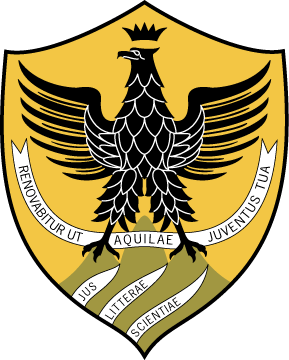 UniversitA’ degli Studi delL’Aquila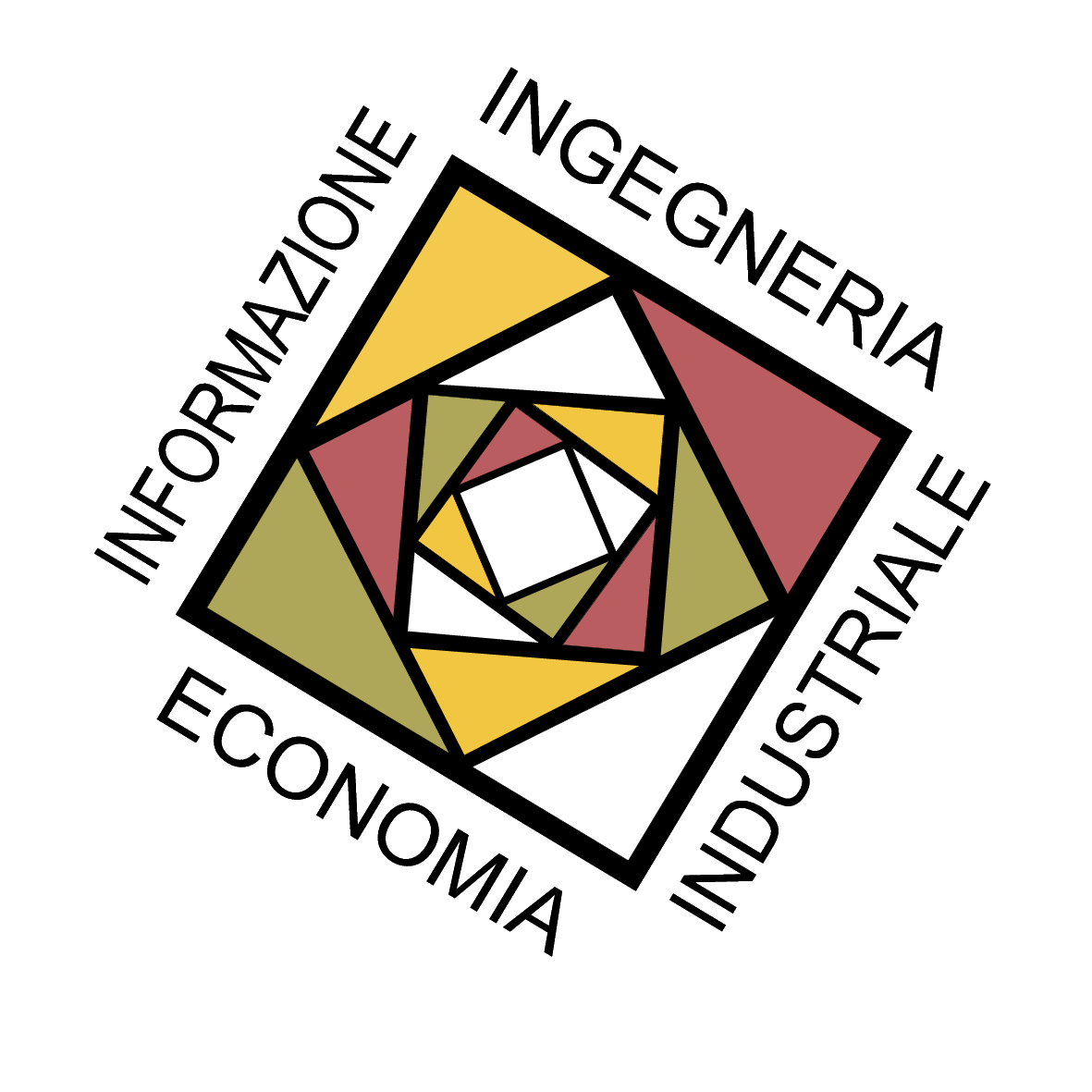 Comprehensive Scheme of the 2nd Cycle Degree (Bachelor) in MANAGEMENT, ECONOMICS AND FINANCE (Profile: Auditing/Chartered Accountant)Comprehensive Scheme of the 2nd Cycle Degree (Bachelor) in MANAGEMENT, ECONOMICS AND FINANCE (Profile: Auditing/Chartered Accountant)Comprehensive Scheme of the 2nd Cycle Degree (Bachelor) in MANAGEMENT, ECONOMICS AND FINANCE (Profile: Auditing/Chartered Accountant)Comprehensive Scheme of the 2nd Cycle Degree (Bachelor) in MANAGEMENT, ECONOMICS AND FINANCE (Profile: Auditing/Chartered Accountant)Comprehensive Scheme of the 2nd Cycle Degree (Bachelor) in MANAGEMENT, ECONOMICS AND FINANCE (Profile: Auditing/Chartered Accountant)YEARCODECOURSECredits (ECTS)SemesterISECS – P/07Professional Technique91IIUS/04Bankruptcy Law91IMAT/09Operational research 61IEnglish (B2 Level)61ISECS – S/06Higher Calculus for Economics and Finance61ISECS – S/06Risk Theory61ISECS – P/07Consolidated financial statements91ISECS – P/07International Accounting92ISECS – P/01International Macroeconomics62ISECS – P/02European Economic Policy92IISECS – P/07Financial Accounting Measurement and Reporting61IISECS – P/09Corporate Finance II61IIIUS/10Public Accounting61IIIUS/12Tax Law92IISECS – P/07External Auditing92IISECS – P/02Monetary Economics62IIPractice31,2IIFree choice Course/Courses 121,2IIThesis152